geografia – festa junina nas cinco regiões do brasil - 3ESSA ATIVIDADE SERÁ FEITA ONLINE.Hoje vamos falar da Região Centro-Oeste do Brasil.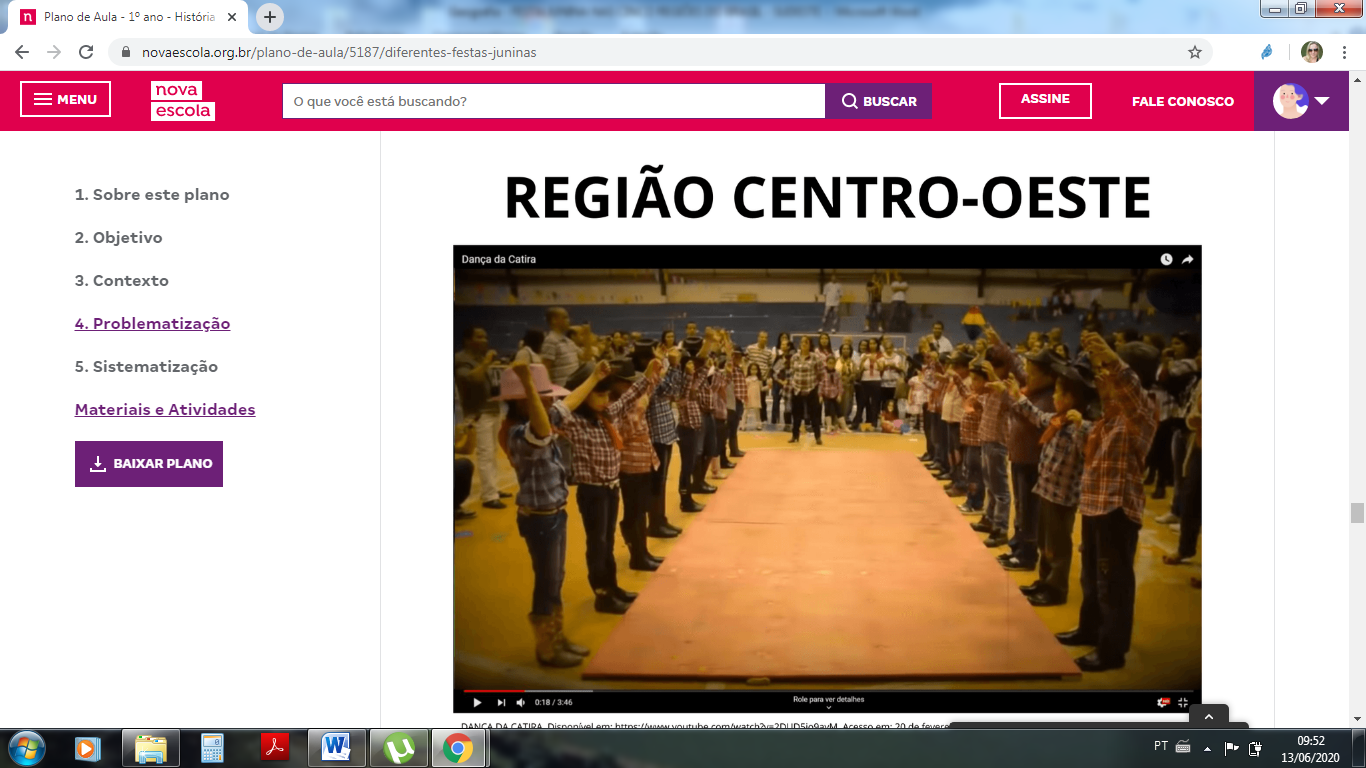 Para assistir ao vídeo acesse o link: https://youtu.be/2DUD5io9ayM Qual é o nome dessa dança?_____________________________________________________________Qual é a região que a dança pertence?______________________________________________________________Observe o mapa abaixo e responda : Quais são os estados que pertencem a Região Centro-Oeste?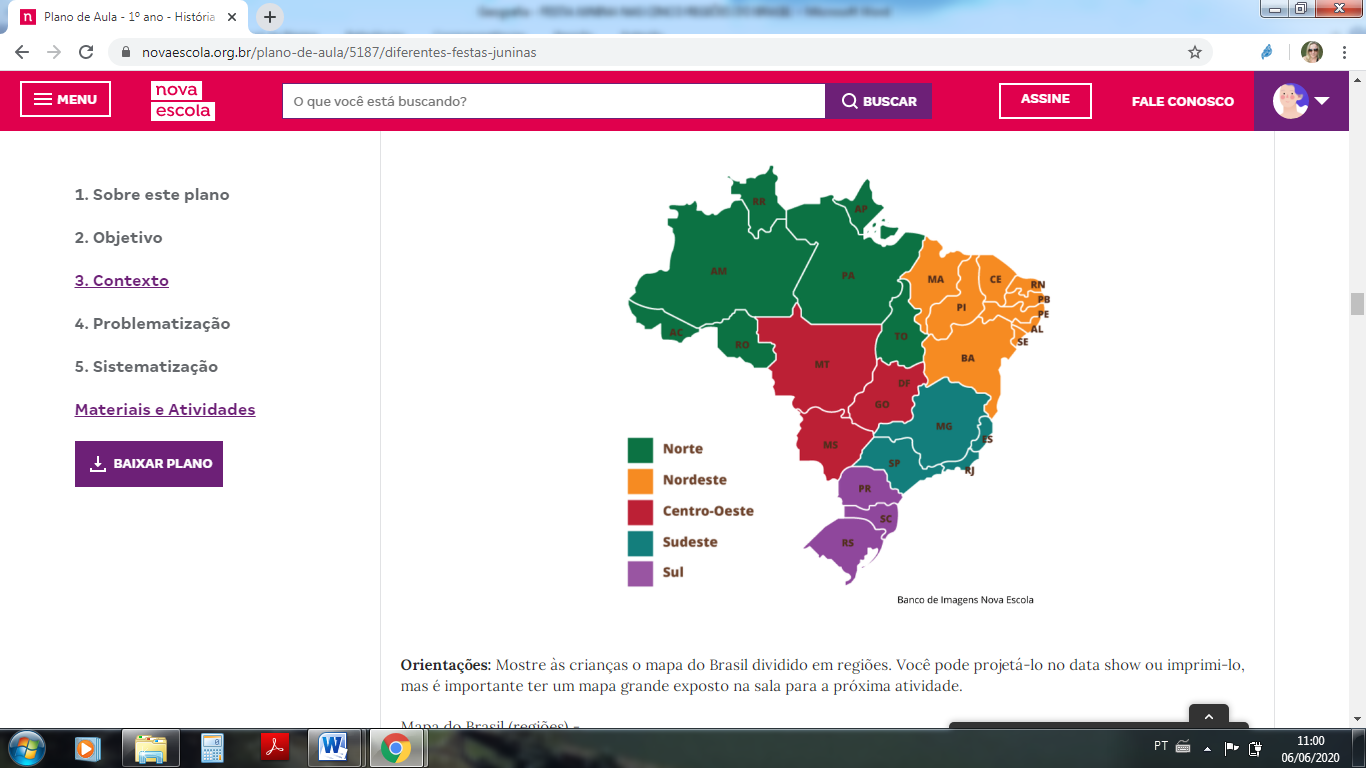 (         ) Mato Grosso, Paraná, Goiás, Mato Grosso do Sul.(         ) Mato Grosso, Distrito Federal, Goiás, Mato Grosso do Sul.(         ) Minas Gerais, Distrito Federal, Goiás, Mato Grosso do Sul.(         ) São Paulo, Distrito Federal, Goiás, Mato Grosso do Sul.Descreva o que você mais gostou na dança._________________________________________________________________________________________________________________________________________________________________________________________________________________________________________________________________________________________________________________________________________________________________________________________________________________________________________________________